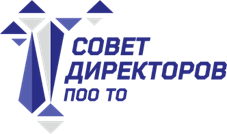 Заседание Совета директоров ПОО ТО Дата: 03.10.2017 г., 16:00Место проведения: ГАПОУ ТО «Тюменский колледж водного транспорта», ул. Малиновского, 7Повестка:О выполнении решений Совета директоров от 26 апреля 2017 годаПутра Елена Валерьевна, председатель Совета директоров, директор ГАПОУ ТО «Тюменский техникум строительной индустрии и городского хозяйства» (5 мин.).Порядок переоформления лицензий и свидетельств о государственной аккредитацииВайбендер Евгений Александрович, начальник отдела лицензирования и государственной аккредитации Департамент образования и науки Тюменской области (7-10 мин.).Реализация регионального стандарта кадрового обеспечения промышленного роста региона через:•	деятельность ведущих колледжей Поляков Станислав Александрович, директор ГАПОУ ТО «Тобольский многофункциональный колледж» (7 мин.);•	деятельность регионального базового центраШпак Тамара Евгеньевна, директор ГАПОУ ТО «Тюменский колледж водного транспорта» (7 мин.);•	деятельность специализированных центров компетенций Пиджакова Анна Владимировна, координатор пилотной апробации демоэкзамена в Тюменской области в 2017 году (7 мин.).Проведение демонстрационного экзамена по стандартам Ворлдскиллс в 2018 годуПутра Елена Валерьевна, директор ГАПОУ ТО «Тюменский техникум строительной индустрии и городского хозяйства» (7 мин.).Особенности организации и ведения профориентационной работы в условиях перехода на ФГОС по ТОП-50 и ТОП-РегионКурносова Оксана Сергеевна, заместитель директора ГАПОУ ТО «Тюменский техникум индустрии питания, коммерции и сервиса» (# ПРОФИМИКС, 35 мин.). Разное.